АДМИНИСТРАЦИЯ НАДЕЖДИНСКОГО СЕЛЬСОВЕТА САРАКТАШСКОГО РАЙОНА ОРЕНБУРГСКОЙ ОБЛАСТИП О С Т А Н О В Л Е Н И Е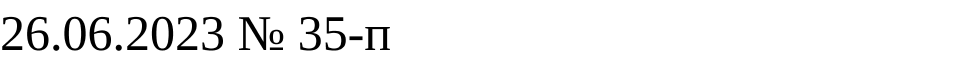 Об утверждении порядка формирования перечня и оценки налоговых расходов муниципального образования  Надеждинский сельсовет Саракташского района Оренбургской областиВ соответствии со ст. 174.3 Бюджетного кодекса Российской Федерации, постановлением Правительства Российской Федерации от 22 июня 2019 года      № 796 «Об общих требованиях к оценке налоговых расходов субъектов Российской Федерации и муниципальных образований», на основании Устава муниципального образования  Надеждинский сельсовет Саракташского района Оренбургской области:1. Утвердить порядок формирования перечня налоговых расходов муниципального образования  Надеждинский сельсовет Саракташского района Оренбургской области согласно приложению № 1.2. Утвердить порядок оценки налоговых расходов муниципального образования  Надеждинский сельсовет Саракташского района Оренбургской области согласно приложению № 2.3. Признать утратившим силу постановление  администрации Надеждинского сельсовета от 01.06.2020 № 40-п «Об утверждении порядка формирования перечня и оценки налоговых расходов муниципального образования  Надеждинский сельсовет Саракташского района Оренбургской области»4.  Настоящее постановление вступает в силу со дня его подписания и распространяется на правоотношения, возникшие с  01 января 2023 года.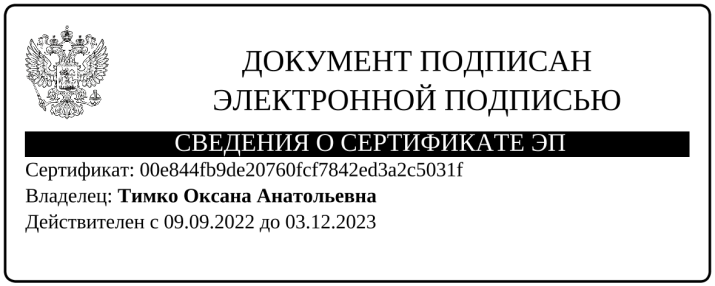 Глава сельсовета                                                                                   О.А.ТимкоРазослано: финансовый отдел, прокуратура района, сайт, в делоПорядок
формирования перечня налоговых расходов муниципального образованияНадеждинский  сельсовет Саракташского района Оренбургской области
1.Настоящий Порядок определяет правила формирования перечня налоговых расходов муниципального образования  Надеждинский сельсовет Саракташского района Оренбургской области (далее – муниципальное образование).2.Понятия, используемые в настоящем Порядке, означают следующее:«налоговые расходы» - выпадающие доходы местного бюджета, обусловленные налоговыми льготами, освобождениями и иными преференциями по налогам, предусмотренными в качестве мер муниципальной поддержки в соответствии с целями муниципальных программ и (или) целями социально-экономической политики муниципального образования, не относящимися к муниципальным программам. «куратор налогового расхода» - орган местного самоуправления, уполномоченный проводить оценку эффективности налоговых расходов; ответственный исполнитель соответствующей муниципальной программы;«перечень налоговых расходов» - документ, содержащий сведения о распределении налоговых расходов в соответствии с целями муниципальных программ, структурных элементов муниципальных программ и (или) целями социально-экономической политики муниципального образования, не относящимися к муниципальным программам, о кураторах налоговых расходов, а также иные сведения согласно приложению к настоящему Порядку.Критериями целесообразности налоговых расходов муниципального образования являются:соответствие налоговых расходов муниципального образования целям (муниципальных) программ и (или) целям социально-экономической политики муниципального образования, не относящимся к муниципальным программам;востребованность плательщиками предоставленных льгот, которая характеризуется соотношением численности плательщиков, воспользовавшихся правом на льготы, и численности плательщиков, обладающих потенциальным правом на применение льготы, или общей численности плательщиков, за 5-летний период.При необходимости кураторами налоговых расходов могут быть установлены иные критерии целесообразности предоставления льгот для плательщиков.В целях проведения оценки востребованности плательщиками предоставленных льгот куратором налогового расхода может быть определено минимальное значение соотношения, указанного в абзаце третьем настоящего пункта, при котором льгота признается востребованной.3.  Проект перечня налоговых расходов муниципального  образования  на очередной финансовый  год и плановый период (далее -  перечень налоговых расходов) формируется  администрацией  муниципального  образования  Надеждинский  сельсовет  Саракташского  района  Оренбургской  области  (далее - администрация) до 30 марта и направляется  на  согласование  ответственным исполнителям  муниципальных  программ  муниципального  образования,  которые предлагается определить в качестве кураторов налоговых расходов.4. Ответственные исполнители,  указанные  в  пункте  3  настоящего  Порядка,  до 15  апреля рассматривают  проект  перечня  налоговых  расходов  на  предмет  предлагаемого распределения  налоговых  расходов  в  соответствии  с  целями  муниципальных программ,  структурных  элементов  муниципальных  программ  и  (или)  целями социально-экономической  политики  муниципального  образования,  не относящимися  к  муниципальным  программам,  определения  кураторов  налоговых расходов.Замечания  и  предложения  по  уточнению  проекта  перечня  налоговых расходов направляются в администрацию.В  случае если указанные замечания и предложения предполагают изменение куратора налогового расхода,  замечания  и  предложения  подлежат согласованию с предлагаемым  куратором  налогового  расхода  и  направлению  в  администрацию  в течение срока, указанного в  абзаце первом  настоящего пункта.В  случае  если  эти  замечания  и  предложения  не  направлены  в администрацию  в течение  срока,  указанного  в  абзаце  первом  настоящего  пункта, проект  перечня  налоговых расходов  считается  согласованным  в  соответствующей части.В  случае  если  замечания  и  предложения  по  уточнению  проекта  перечня налоговых  расходов  не  содержат  предложений  по  уточнению  предлагаемого распределения  налоговых  расходов  в  соответствии  с  целями  муниципальных программ,  структурных  элементов  муниципальных  программ  и  (или)  целями социально-экономической  политики  муниципального  образования,  не относящимися  к  муниципальным  программам  муниципального  образования, проект перечня  налоговых расходов  считается  согласованным  в  соответствующей части.Согласование  проекта  перечня  налоговых  расходов  в  части  позиций, изложенных  идентично  позициям  перечня  налоговых  расходов  муниципального образования  на  текущий  финансовый  год  и  плановый  период,  не  требуется,  за исключением  случаев  внесения  изменений  в  перечень  муниципальных  программ, структурные  элементы  муниципальных  программ  и  (или)  случаев  изменения полномочий органов, указанных в  пункте 3 настоящего Порядка.5.  В  случае  внесения  в  текущем  финансовом  году  изменений  в  перечень муниципальных  программ  муниципального  образования,  структурные  элементы муниципальных  программ  и  (или)  в  случае  изменения  полномочий  органов, указанных  в  пункте  3  настоящего  Порядка,  в  связи  с  которыми  возникает необходимость  внесения  изменений  в  перечень  налоговых  расходов муниципального  образования,  кураторы  налоговых  расходов  не  позднее  10 рабочих  дней  со  дня  внесения  соответствующих  изменений  направляют  в администрацию соответствующую информацию для уточнения перечня налоговых расходов муниципального образования.6.  Перечень  налоговых  расходов  муниципального  образования,  с внесенными  в  него  изменениями,  формируется  до  1  ноября  (в  случае  уточнения структурных элементов муниципальных программ муниципального образования  в рамках формирования проекта  решения  о бюджете муниципального образования на  очередной  финансовый  год  и  плановый  период)  и  до  15  декабря  (в  случае уточнения  структурных  элементов  муниципальных  программ  муниципального образования  в  рамках  рассмотрения  и  утверждения  проекта  решения  о  бюджете муниципального  образования  муниципального  образования  на  очередной финансовый год и плановый период).
Информация,
включаемая в перечень налоговых расходовI. Нормативные характеристики налогового расхода.1. Наименования налогов, по которым предусматриваются налоговые льготы, освобождения и иные преференции. 
     2. Нормативные правовые акты, которыми предусматриваются налоговые льготы, освобождения и иные преференции по налогам. 
     3. Категории плательщиков налогов, для которых предусмотрены налоговые льготы, освобождения и иные преференции. 
     4. Условия предоставления налоговых льгот, освобождений и иных преференций для плательщиков налогов. 
     5. Целевая категория плательщиков налогов, для которых предусмотрены налоговые льготы, освобождения и иные преференции. 
     6. Даты вступления в силу нормативных правовых актов, устанавливающих налоговые льготы, освобождения и иные преференции для плательщиков налогов. 
     7. Даты вступления в силу нормативных правовых актов, отменяющих налоговые льготы, освобождения и иные преференции для плательщиков налогов.II. Целевые характеристики налогового расхода.1. Целевая категория налоговых расходов. 
     2. Цели предоставления налоговых льгот, освобождений и иных преференций для плательщиков налогов. 
     3. Наименования муниципальных программ, наименования нормативных правовых актов, определяющих цели социально-экономической политики муниципального образования, не относящиеся к муниципальным программам, в целях реализации которых предоставляются налоговые льготы, освобождения и иные преференции для плательщиков налогов. 
     4. Наименования структурных элементов муниципальных программ, в целях реализации которых предоставляются налоговые льготы, освобождения и иные преференции для плательщиков налогов.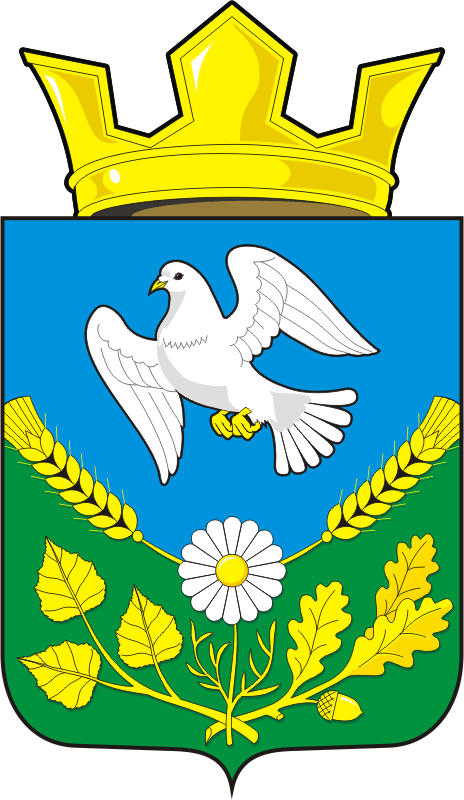 Приложение № 1 к постановлению администрации муниципального образования Надеждинский  сельсоветот 26.06.2023 № 35-пПриложение № 2к постановлению администрации муниципального образованияНадеждинский сельсоветот 26.06.2023 № 35-п